г. Симферополь, ул. Героев Сталинграда, д.8 А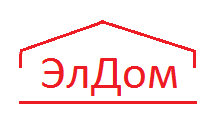 тел.: +7 (978) 201-79-78 (Наталья) е-mail:  eldom-krim@yandex.ru сайт: www.eldom-krim.ru
КОММЕРЧЕСКОЕ ПРЕДЛОЖЕНИЕ     Компания «ЭлДом» предоставляет комплексный подход к дизайну интерьера.Мы сотрудничаем с крупными производителями России, Европы, Америки и являемся официальным представителем Московской компании “WINDECO” по карнизам, электросистемам, жалюзи, рулонным шторам, тканям и т.д.Профессионально занимаемся одеждой сцены (свет, звук, карнизы, шторы)Пишем техническое задание для тендеров и его сопровождение.     Нашими клиентами являются как частные объекты (квартиры, дома), так и крупные коммерческие объекты: дома отдыха, гостиницы, отели, рестораны, кафе, детские лагеря, бюджетные учреждения.    Предлагаем дизайн, оформление и пошив штор, покрывал, подушек, валиков, чехлов, скатертей, салфеток и постельного белья и т.д. В нашем салоне большой ассортимент: обоев, портьерных тканей, линолеума, ковров, ковровых покрытий , лепного декора, махровых изделий, постельного белья, столового белья, подушки, одеяла, пледы, все виды карнизов.    Профессиональные монтажники  установят любые типы конструкций: профильные, потолочные, декоративные карнизы, жалюзи, рулонные и римские шторы; электросистемы  (карнизы, жалюзи, рулонные шторы, роллеты, маркизы. Гарантия на электросистемы 7 лет!!!Сопровождаем проекты от замысла до сдачи под ключ, гарантируя выполнение обязательств по качеству и срокам. Осуществляем выезд в любую точку Крыма.Нашими заказчиками являются: отель «МРИЯ»,  отель «ПРЕВЫСОКОВЪ»,  отель «ЧАЙКА», пансионат «Ай-Тадор-Юг»,  детские лагеря:  «АРТЕК», «АЛЫЕ ПАРУСА», «ЛАСПИ»;  санаторий «Бурденко», санаторий МВД «БУРЕВЕСТНИК», областная прокуратура , институт «КИПУ», дорожно- строительная компания «ДСК», больницы, школы, детские сады,  частные объекты.Содержание документа «ПРАЙС» (в приложении)1. МАХРОВЫЕ ИЗДЕЛИЯ:  полотенца, халаты, тапочки2. ПОСТЕЛЬНОЕ БЕЛЬЁ, ПОДУШКИ, ОДЕЯЛА 6. ШТОРЫ, ДЕКОР:  ткань тюлевая, портьерная; римские шторы, ламбрекены, покрывала, саше, чехлы на мебель, декоративные подушки, валики.3. КАРНИЗЫ:  профильные, багетные, декоративные, пластиковые, деревянные 5. СОЛНЦЕЗАЩИТА:  рулонные шторы, жалюзи (алюминиевые, деревянные), вертикальные, плиссе, уличные  роллеты 4. ЭЛЕКТРОСИСТЕМЫ:  раздвижные  карнизы, рулонные шторы, жалюзи, зимние сады, маркизы, Zip-системы7. ОБОИ:  виниловые, флизелиновые, бумажные, фотообои, фрески, линкруста8. НАПОЛЬНЫЕ ПОКРЫТИЯ:  линолеум, ковровые покрытия, ковры.ВЕСЬ АССОРТИМЕНТ ВЫ МОЖЕТЕ ПОСМОТРЕТЬ У НАС В САЛОНЕ